   УТВЕРЖДАЮ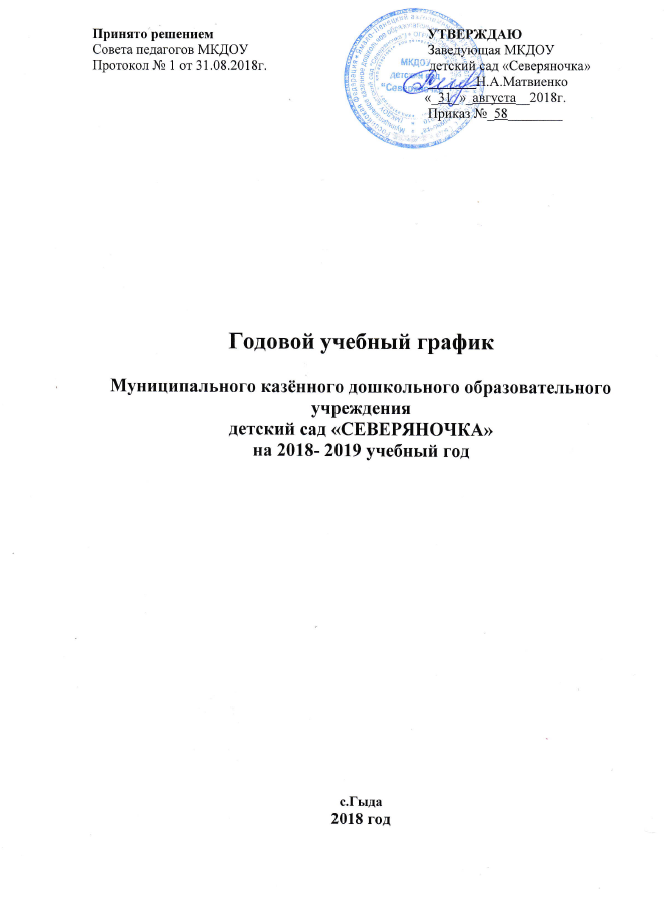 Заведующая МКДОУ детский сад «Северяночка»_________Н.А. Матвиенко          «___»____________2017 г.       Приказ №_____________СЕТКА НОДМКДОУ детский сад "Северяночка" 2018-2019 учебный годГруппа                       Дни                                    неделиПервая младшаяВторая  младшаяСредняяСтаршаяПодготовит.к школеПонедельник1. Мир природы2.Физкультура1. Мир природы2.Музыка1. Мир природы2.Физкультура1.Мир природы2.Музыка3.ЛепкаКружок    «Топотушки»1.Мир природы2.Лепка3.Физкультура  Кружок    «Топотушки»Вторник1.Развитие речи/Ребенок и книга2.Музыка1.Математика/ конструирование2.Физкультура1. Математика/ конструирование2.МузыкаКружок «Калейдоскоп»1.Математика2.Физкультура3.АппликацияКружок   «Здоровячок»1.Математика2.Аппликация3. Музыка Кружок «Информатика для малышей»/ «Фабрика Героев»Среда1.Математика/Конструирование2.Физкультура1.Развитие речи/Ребенок и книга2. МузыкаКружок «Фабрика Героев»1.Развитие речи/Ребенок и книга2. Физкультура1.Развитие речи/ Ребенок и книга2. Музыка3.Рисование  Кружок «Домисолька»   Кружок  «Я рождён в России»1.Развитие речи/ ребенок и книга2.Рисование3. Физкультура   Кружок  «Домисолька»/ «Умелые ручки»Четверг1.Лепка2.Музыка1.Лепка/Аппликация2.Физкультура1. Лепка/аппликация 2. Музыка1.Грамота2.Физкультура3.Хореография  Кружок  «Лукоморье»1.Грамота2.Хореография3. МузыкаКружок    «Здоровячок» Кружок  «Я рождён в России»Пятница1.Рисование2.ФизкультураРазвлечение1. Рисование2.ФизкультураРазвлечение1. Рисование2.ФизкультураРазвлечение1.Социальный мир/ ОБЖ2.Физкультура3. Конструирование/ Родной языкРазвлечение1.Социальный мир/ОБЖ2.Конструирование/ Родной язык3.ФизкультураРазвлечениеКол-во НОД в неделю1010101515Время1. 9.00-9.102.16.00-16.10Кружок/ развлечение17.00-17.101.9.00-9.152.9.25-9.40Кружок/ развлечение17.00-17.151.9.00-9.202.9.30-9.50Кружок/ развлечение17.00-17.201.9.00-9.202.9.35-10.003.16.00-16.25Кружок/ развлечение17.00-17.251.9.00-9.302.9.40-10.103.10.20-10.50.4. 16.00-16.30Кружок/ развлечение17.00-17.30